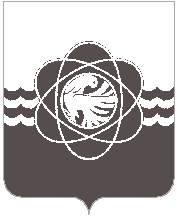 П О С Т А Н О В Л Е Н И Еот   30.06.2016         № 698В соответствии с Порядком принятия решений о разработке муниципальных  программ муниципального образования «город Десногорск» Смоленской области, их формирования и реализации, утвержденным постановлением Администрации муниципального образования «город Десногорск» Смоленской области (далее – Администрация) от 09.12.2014 г. № 1443, в целях определения эффективности реализации программных мероприятийАдминистрация муниципального образования «город Десногорск» Смоленской области  постановляет:1.Внести в муниципальную программу «Развитие образования в муниципальном образовании «город Десногорск» Смоленской области» на 2014-2020 годы, утвержденную постановлением Администрации «О внесении изменений в муниципальную программу «Развитие образования в муниципальном образовании «город Десногорск» Смоленской области» на 2014-2020 годы от 26.02.2016 г. №184  (в редакции от 31.03.2016 г.) (далее – Программа), следующие изменения: В Паспорте муниципальной Программы:Раздел «Объемы ассигнований муниципальной программы (по годам реализации и в разрезе источников финансирования) изложить в следующей редакции:«Общий объем финансирования Программы составляет 2 014 584 952,01 рублей, средства областного бюджета 1 317 116 689,46 рублей, в том числе:По годам реализации:- 2014 год –273 928 060,07 рублей, средства областного бюджета 178 299 583,00 рублей;- 2015 год – 281 079 803,94 рублей, средства областного бюджета 176 293 135,46 рублей;- 2016 год – 287 809 508,00 рублей, средства областного бюджета 174 107 171,00 рублей;- 2017– 2020 годы – 1 171 767 580,00 рублей, средства областного бюджета 788 416 800,00 рублей.Объем финансирования Программы подлежит ежегодному уточнению».Раздел 4. Обоснование ресурсного обеспечения муниципальной Программы изложить в следующей редакции:«Ресурсное обеспечение реализации Программы осуществляется из средств областного, местного и федерального бюджетов.«Общий объем финансирования Программы составляет 2 014 584 952,01 рублей, средства областного бюджета 1 317 116 689,46 рублей, в том числе:По годам реализации:- 2014 год –273 928 060,07 рублей, средства областного бюджета 178 299 583,00 рублей;- 2015 год – 281 079 803,94 рублей, средства областного бюджета 176 293 135,46 рублей;- 2016 год – 287 809 508,00 рублей, средства областного бюджета 174 107 171,00 рублей;- 2017– 2020 годы – 1 171 767 580,00 рублей, средства областного бюджета 788 416 800,00 рублей.Объем финансирования Программы подлежит ежегодному уточнению».1.2.Приложение №2 «План реализации муниципальной программы «Развитие образования в муниципальном образовании «город Десногорск» Смоленской области на 2014-2020 годы» к муниципальной программе «Развитие образования в муниципальном образовании «город Десногорск» Смоленской области» на 2014-2020 годы изложить в новой редакции.  2. Настоящее постановление разместить на сайте Администрации муниципального образования «город Десногорск» Смоленской области.Глава муниципального образования«город Десногорск» Смоленской области      	          			           В.В. СедунковО внесении изменений в муниципальнуюпрограмму «Развитие образования  в муниципальном образовании«город Десногорск» Смоленской области»на 2014-2020 годы